TOROS ÜNİVERSİTESİ SAĞLIK BİLİMLERİ FAKÜLTESİ HEMŞİRELİK BÖLÜMÜ 2022-2023 EĞİTİM ÖĞRETİM YILI BAHAR YARIYILI FİNAL SINAV PROGRAMI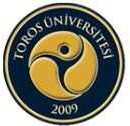   Gün       Saat12.06.2023Pazartesi  13.06.2023Salı14.06.2023Çarşamba15.06.2023Perşembe       16.06.2023             Cuma08.10-09.0009.10-10.00Ders Kodu: HEM204DersAdı: Mesleki İngilizce-IIÖgr. Gör. Özgür Sandal10.10-11.00Ders Kodu: HEM316DersAdı: Ergen SağlığıDr. Ogr. U. Nazife AkanDersKodu: ATA 102Ders Adı: Atatürk İlkeleri ve İnkılap TarihiÖğr. Gör. Ercan BOLATDers Kodu: HEM226Ders Adı: Davranış Bilimleri ve PsikolojiÖğr. Gör. Seval CÜCELERDers Kodu: HEM302Ders Adı: BiyoistatistikProf. Dr. Abdullah ÇALIŞKANDersKodu: HEM324DersAdı: Halk Sağlığı hemşireliğiDr. Öğr. Üyesi Neslihan ÖZCANARSLAN11.10-12.00Ders Kodu: HEM118DersAdı: Fizyoloji IIÖğr. Gör. Turgay ArslanDer. Kodu: TUR 102Der.Adı: TürkDili -2Öğr. Gör. Nevzat EROLDers Kodu:HEM102Ders Adı: Temel bilgi ve iletişi teknolojileri kullanımıÖğr. Gör. Burak CAN                                                                                                                                                ÖĞLE TATİLİ                                                                                                                                                ÖĞLE TATİLİ                                                                                                                                                ÖĞLE TATİLİ                                                                                                                                                ÖĞLE TATİLİ                                                                                                                                                ÖĞLE TATİLİ                                                                                                                                                ÖĞLE TATİLİ13.10-14.00DersKodu: İNG102DersAdı: Yabancı Dil İngilizce 2Ögr. Gör. Özgür SandalDersKodu: HEM202DersAdı: HEM202 Doğum, kadın sağlığı ve hastalıkları hemşireliğiDr.  Ogr. Uye. Nazife Akan 14.10-15.0015.10-16.0016.10-17.00  Gün       Saat19.06.2023Pazartesi20.06.2023Salı21.06.2022Çarşamba22.06.2022Perşembe       23.06.2022    Cuma08.10-09.0009.10-10.00Ders Kodu: HEM314Ders Adı: Hastalıklarda BeslenmeProf. Dr. Fügen ÖZCANARSLANDersKodu: HEM322DersAdı: İlk YardımDr. Ogr. U. Behire SancarDers Kodu: HEM326Ders Adı: Hemşirelikte Yönetim Dr. Ogr. Uye. Behire Sancar10.10-11.00DersKodu: HEM106DersAdı:Mikrobiyoloji/ParazitolojiDr.Öğr.Üyesi Efdal OKTAY GÜLTEKİNDersKodu: HEM120DersAdı: Toplumsal DuyarlılıkProf. Dr. Fügen ÖzcanarslanDersKodu: HEM108DersAdı: Hemşirelik EsaslarıDr. Ogr. Uye Behire Sancar11.10-12.00DersKodu: HEM116DersAdı: Beden Dili ve Etkili İletişimDr.Ogr. Uye. Nazife AkanDersKodu: HEM224DersAdı: Hemşirelikte Etik ve DeğerlerDr. Ogr. Uye. Aysel DOĞAN                                                                                                                                                            ÖĞLE TATİLİ                                                                                                                                                            ÖĞLE TATİLİ                                                                                                                                                            ÖĞLE TATİLİ                                                                                                                                                            ÖĞLE TATİLİ                                                                                                                                                            ÖĞLE TATİLİ                                                                                                                                                            ÖĞLE TATİLİ13.10-14.00Ders Kodu: HEM210Ders Adı: Enfeksiyon Hastalıklar BakımıDr. Öğr.Üye Behire SANÇARDers Kodu: HEM206Ders Adı: Çocuk sağlığı ve hastalıkları hemşireliği14.10-15.00Ders Kodu: HEM218 Ders Adı: Sağlığı Tanımlama ve DeğerlendirmeUzm. Dr. Banu MUTLU ÖZYURT15.10-16.0016.10-17.00